物件番号１（３）丈 量 図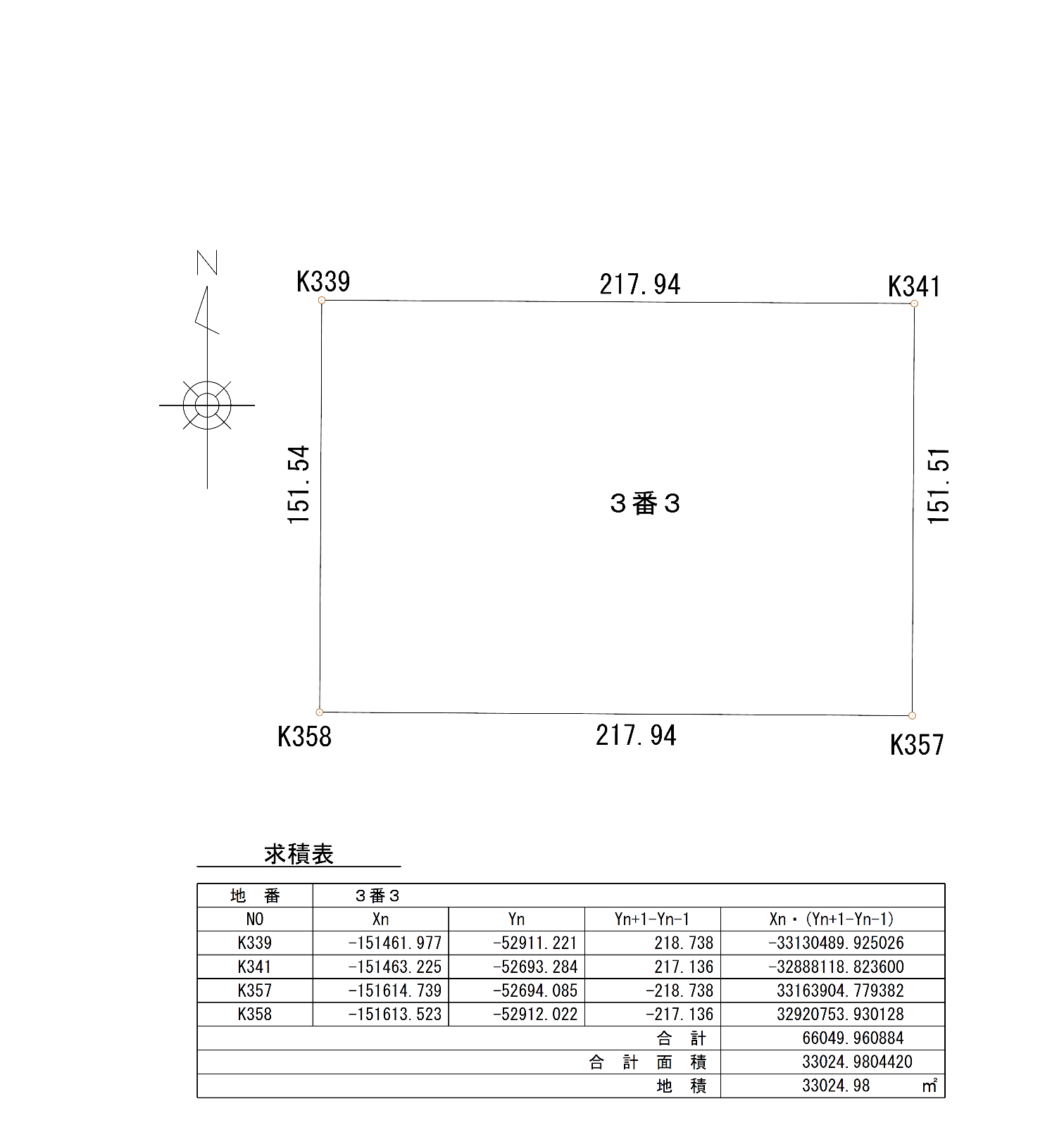 